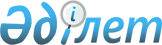 Жалағаш аудандық мәслихатының 2018 жылғы 28 наурыздағы № 22-8 "Жалағаш аудандық мәслихат аппараты" мемлекеттік мекемесінің "Б" корпусы мемлекеттік әкімшілік қызметшілерінің қызметін бағалаудың Әдістемесін бекіту туралы" шешімінің күші жойылды деп тану туралыҚызылорда облысы Жалағаш аудандық мәслихатының 2022 жылғы 18 қарашадағы № 27-18 шешімі. Қазақстан Республикасының Әділет министрлігінде 2022 жылғы 22 қарашада № 30659 болып тіркелді
      Қазақстан Республикасының "Құқықтық актілер туралы" Заңының 27-бабына сәйкес, Жалағаш аудандық мәслихаты ШЕШТІ:
      1. Жалағаш аудандық мәслихатының 2018 жылғы 28 наурыздағы № 22-8 "Жалағаш аудандық мәслихат аппараты" мемлекеттік мекемесінің "Б" корпусы мемлекеттік әкімшілік қызметшілерінің қызметін бағалаудың Әдістемесін бекіту туралы" (Нормативтік құқықтық актілердің мемлекеттік тіркеу тізілімінде №6247 болып тіркелген) шешімінің күші жойылды деп танылсын.
      2. Осы шешім оның алғашқы ресми жарияланған күнінен кейін күнтізбелік он күн өткен соң қолданысқа енгізіледі.
					© 2012. Қазақстан Республикасы Әділет министрлігінің «Қазақстан Республикасының Заңнама және құқықтық ақпарат институты» ШЖҚ РМК
				
      Жалағаш аудандық мәслихатының хатшысы

Г. Курманбаева
